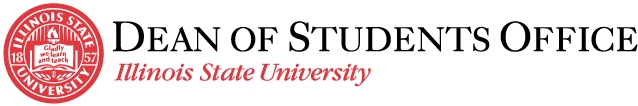 Leadership and Community ConnectionsStudent Employee ApplicationPersonal Information Which position(s) are you interested in?Student Specialist #1	Student Specialist #2	Social Media		Off-Campus AmbassadorWould you also be interested in working in LCC for 10 hours per week for summer 2016?Yes	No	MaybeWhy are you interested in this position(s)?Please list two references.Submit completed application and a resume to Harriett Steinbach at hmstein@ilstu.edu by Wednesday, April 20 at 4:30pmNameFirst, MILastNameStreetCity, State, ZipLocal AddressPermanent AddressPhone NumberEmail addressULID  & UID#Year In SchoolProjected Graduation DateNameOrganizationRelationshipPhoneEmail